Περίληψη ΑΝΑΚΟΙΝΩΣΗΣ υπ' αριθμ. ΣΟΧ  2/2018για τη σύναψη ΣΥΜΒΑΣΗΣ ΕΡΓΑΣΙΑΣ ΟΡΙΣΜΕΝΟΥ ΧΡΟΝΟΥγια την υλοποίηση  της Δράσης«Εναρμόνιση Οικογενειακής και Επαγγελματικής Ζωής»στο πλαίσιο Ευρωπαϊκού ΠρογράμματοςΗ ΚΟΙΝΩΦΕΛΗΣ ΔΗΜΟΤΙΚΗ ΕΠΙΧΕΙΡΗΣΗ ΠΟΛΙΤΙΣΤΙΚΗΣΟΙΚΟΝΟΜΙΚΗΣ ΤΟΥΡΙΣΤΙΚΗΣ ΚΑΙ ΚΟΙΝΩΝΙΚΗΣ ΑΝΑΠΤΥΞΗΣΔΗΜΟΥ ΛΕΥΚΑΔΑΣ (Δ.Ε.Π.Ο.Κ.Α.Λ.)Ανακοινώνει 	Την πρόσληψη, με σύμβαση εργασίας ιδιωτικού δικαίου ορισμένου χρόνου, συνολικά ενός (1) ατόμου για την υλοποίηση της Δράσης «Εναρμόνιση Οικογενειακής και Επαγγελματικής Ζωής» στο πλαίσιο Ευρωπαϊκού Προγράμματος, στην Κοινωφελή Δημοτική Επιχείρηση Πολιτιστικής, Οικονομικής, Τουριστικής και Κοινωνικής Ανάπτυξης Δήμου Λευκάδας (Δ.Ε.Π.Ο.Κ.Α.Λ.), που εδρεύει στο Δήμο Λευκάδας και συγκεκριμένα του εξής, ανά υπηρεσία, έδρα, ειδικότητα και διάρκεια σύμβασης, αριθμού ατόμων (βλ. ΠΙΝΑΚΑ Α), με τα αντίστοιχα απαιτούμενα (τυπικά και τυχόν πρόσθετα) προσόντα (βλ. ΠΙΝΑΚΑ Β):Τα κωλύματα της οκτάμηνης απασχόλησης και του Π.Δ. 164/2004 ΔΕΝ ΥΦΙΣΤΑΝΤΑΙ στην περίπτωση πρόσληψης προσωπικού με σύμβαση εργασίας ιδιωτικού δικαίου ορισμένου χρόνου για την υλοποίηση Προγραμμάτων ή Έργων της παρ.3 του άρθρου 21 του Ν. 2190/1994     Οι υποψήφιοι  όλων των ειδικοτήτων πρέπει να είναι ηλικίας από 18 έως 65 ετών.ΠΡΟΘΕΣΜΙΑ ΥΠΟΒΟΛΗΣ ΑΙΤΗΣΕΩΝΟι ενδιαφερόμενοι καλούνται να συμπληρώσουν έντυπη αίτηση και να την υποβάλουν, είτε αυτοπροσώπως, είτε με άλλο εξουσιοδοτημένο από αυτούς πρόσωπο, εφόσον η εξουσιοδότηση φέρει την υπογραφή τους θεωρημένη από δημόσια αρχή, είτε ταχυδρομικά με συστημένη επιστολή, στα γραφεία της υπηρεσίας μας στην ακόλουθη διεύθυνση: Κοινωφελής Δημοτική Επιχείρηση  Πολιτιστικής, Οικονομικής, Τουριστικής και Κοινωνικής Ανάπτυξης Δήμου Λευκάδας, Αντωνίου Τζεβελέκη & Υπ. Αθ. Κατωπόδη (Διοικητήριο), Λευκάδα, Τ.Κ. 31100, υπόψη κας Αγγέλου Όλγας (τηλ. επικοινωνίας: 2645360517).Στην περίπτωση αποστολής των αιτήσεων ταχυδρομικώς το εμπρόθεσμο των αιτήσεων κρίνεται με βάση την ημερομηνία που φέρει ο φάκελος αποστολής, ο οποίος μετά την αποσφράγισή του επισυνάπτεται στην αίτηση των υποψηφίων.Κάθε υποψήφιος δικαιούται να υποβάλει μία μόνο αίτηση και για θέσεις μίας μόνο κατηγορίας προσωπικού (ΔΕ ή ΥΕ). Η σώρευση θέσεων διαφορετικών κατηγοριών προσωπικού σε μία ή περισσότερες αιτήσεις συνεπάγεται αυτοδικαίως σε κάθε περίπτωση ακύρωση όλων των αιτήσεων και αποκλεισμό του υποψηφίου από την περαιτέρω διαδικασία.Η προθεσμία υποβολής των αιτήσεων είναι δέκα (10) ημέρες (υπολογιζόμενες ημερολογιακά) και αρχίζει από την επόμενη ημέρα της τελευταίας δημοσίευσης της παρούσας σε τοπικές εφημερίδες ή της ανάρτησής στο κατάστημα της υπηρεσίας μας, στα παραρτήματα αυτής και στο χώρο ανακοινώσεων του δημοτικού καταστήματος του Δήμου Λευκάδας, εφόσον η ανάρτηση είναι τυχόν μεταγενέστερη της δημοσίευσης στις εφημερίδες. Η ανωτέρω προθεσμία λήγει με την παρέλευση ολόκληρης της τελευταίας ημέρας και εάν αυτή είναι, κατά νόμο, εξαιρετέα (δημόσια αργία) ή μη εργάσιμη, τότε η λήξη της προθεσμίας μετατίθεται την επόμενη εργάσιμη ημέρα.  Ο Πρόεδρος Δ.Σ. της Δ.Ε.Π.Ο.Κ.Α.Λ.ΠΕΡΔΙΚΑΡΗΣ ΑΘΑΝΑΣΙΟΣΑΝΤΙΔΗΜΑΡΧΟΣ ΛΕΥΚΑΔΑΣ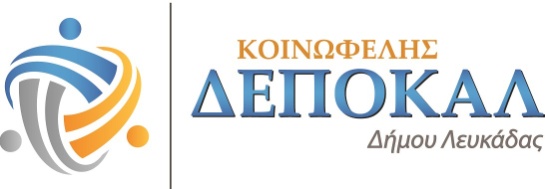 ΚΟΙΝΩΦΕΛΗΣΔΗΜΟΤΙΚΗ ΕΠΙΧΕΙΡΗΣΗ ΠΟΛΙΤΙΣΤΙΚΗΣΟΙΚΟΝΟΜΙΚΗΣΤΟΥΡΙΣΤΙΚΗΣ & ΚΟΙΝΩΝΙΚΗΣ ΑΝΑΠΤΥΞΗΣ ΔΗΜΟΥ ΛΕΥΚΑΔΑΣ(Δ.Ε.Π.Ο.Κ.Α.Λ.)Ημερομηνία: 08-05-2018Αρ. Πρωτ: 126ΠΙΝΑΚΑΣ Α: ΘΕΣΕΙΣ ΕΠΟΧΙΚΟΥ ΠΡΟΣΩΠΙΚΟΥ (ανά κωδικό θέσης)ΠΙΝΑΚΑΣ Α: ΘΕΣΕΙΣ ΕΠΟΧΙΚΟΥ ΠΡΟΣΩΠΙΚΟΥ (ανά κωδικό θέσης)ΠΙΝΑΚΑΣ Α: ΘΕΣΕΙΣ ΕΠΟΧΙΚΟΥ ΠΡΟΣΩΠΙΚΟΥ (ανά κωδικό θέσης)ΠΙΝΑΚΑΣ Α: ΘΕΣΕΙΣ ΕΠΟΧΙΚΟΥ ΠΡΟΣΩΠΙΚΟΥ (ανά κωδικό θέσης)ΠΙΝΑΚΑΣ Α: ΘΕΣΕΙΣ ΕΠΟΧΙΚΟΥ ΠΡΟΣΩΠΙΚΟΥ (ανά κωδικό θέσης)ΠΙΝΑΚΑΣ Α: ΘΕΣΕΙΣ ΕΠΟΧΙΚΟΥ ΠΡΟΣΩΠΙΚΟΥ (ανά κωδικό θέσης)ΚωδικόςθέσηςΥπηρεσίαΈδρα υπηρεσίαςΕιδικότηταΔιάρκεια σύμβασηςΑριθμόςατόμων101Κοινωφελής Δημοτική Επιχείρηση Πολιτιστικής, Οικονομικής, Τουριστικής και Κοινωνικής Ανάπτυξης Δήμου Λευκάδας (Δ.Ε.Π.Ο.Κ.Α.Λ.)[Για τη στελέχωση της δομής Κέντρο Δημιουργικής Απασχόλησης Παιδιών Με Αναπηρία (ΚΔΑΠ-ΜΕΑ)]Δήμος Λευκάδας**ΔΕ Κοινωνικών ΦροντιστώνΑπό την υπογραφή της σύμβασης έως31-8-2017,με δυνατότητα ανανέωσης ή παράτασης  σε περίπτωση συνέχισης του προγράμματος1102Κοινωφελής Δημοτική Επιχείρηση Πολιτιστικής, Οικονομικής, Τουριστικής και Κοινωνικής Ανάπτυξης Δήμου Λευκάδας (Δ.Ε.Π.Ο.Κ.Α.Λ.)[Για τη στελέχωση της δομής Κέντρο Δημιουργικής Απασχόλησης Παιδιών Με Αναπηρία (ΚΔΑΠ-ΜΕΑ) Β’ Βάρδια]Δήμος Λευκάδας**ΥΕ Καθαριστών/ τριώνΑπό την υπογραφή της σύμβασης έως31-8-2018,με δυνατότητα ανανέωσης ή παράτασης  σε περίπτωση συνέχισης του προγράμματος1ΠΙΝΑΚΑΣ Β: ΑΠΑΙΤΟΥΜΕΝΑ ΠΡΟΣΟΝΤΑ (ανά κωδικό θέσης)ΠΙΝΑΚΑΣ Β: ΑΠΑΙΤΟΥΜΕΝΑ ΠΡΟΣΟΝΤΑ (ανά κωδικό θέσης)Κωδικός θέσηςΤίτλος σπουδών και λοιπά απαιτούμενα (τυπικά & τυχόν πρόσθετα) προσόντα101Πτυχίο ή δίπλωμα ή απολυτήριος τίτλος ειδικότητας Βοηθών Βρεφονηπιοκόμων-Παιδοκόμων ή Βοηθών Βρεφοκόμων ή Βοηθών Βρεφονηπιοκόμων ή Βοηθών βρεφοκόμων παιδοκόμων ή  Προσχολικής Αγωγής Δραστηριοτήτων Δημιουργίας και Έκφρασης ή Επιμελητών Πρόνοιας  ή Κοινωνικών Φροντιστών ή Προσχολικής Αγωγής Ημερήσιας Φροντίδας Παιδιών με Ειδικές Ανάγκες ή Βοηθών Γενικής Βρεφονηπιοκομίας ή Βοηθός Βρεφονηπιοκόμων ή αντίστοιχο πτυχίο ή δίπλωμα ή απολυτήριος τίτλος των παρακάτω σχολικών μονάδων: ΙΕΚ ή  Επαγγελματικού Λυκείου ή  Τεχνικού Επαγγελματικού Εκπαιδευτηρίου Α’ ή Β’ κύκλου σπουδών ή Ενιαίου Πολυκλαδικού Λυκείου ή  Τεχνικού Επαγγελματικού Λυκείου ή Σχολής Επαγγελματικής Κατάρτισης ή Επαγγελματικής Σχολής ή Τεχνικής Επαγγελματικής Σχολής δευτεροβάθμιας εκπαίδευσης  ή σχολής μαθητείας του ΟΑΕΔ του Ν. 1346/1983 ή Ν. 3475/2006 ή άλλος ισότιμος τίτλος σχολικής μονάδας της ημεδαπής ή αλλοδαπής, αντίστοιχης ειδικότητας.102Δεν απαιτούνται ειδικά τυπικά προσόντα (άρθρο 5 παρ.2 Ν.2527/97).